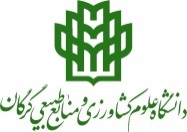 (( صورت جلسه هزینههای مصرفی اعتبار فرصت تحقیقاتی کوتاه مدت دانشجویان دکتری به میزبانی دانشگاه علوم کشاورزی و منابع طبیعی گرگان))مصوب 2/7/96 هیات رییسه دانشگاهبدین وسیله تایید مینماید هزینههای مصرفی اعتبار فرصت تحقیقاتی کوتاه مدت دانشجویان دکتری به راهنمایی اینجانب  ...................... جهت مصرف در موارد مندرج در حکم بورس دانشجو آقای/خانم ..................... دانشجوی فرصت تحقیقاتی کوتاه مدت به میزبانی این دانشگاه، با عنوان رساله:..................................................................................................................................................................جمعاً به مبلغ    ........................... ریال به شرح ذیل انجام شده است. این صورت جلسه به عنوان فاکتور و قبض انبار تلقی میگردد.(*شامل 30 درصد گرنت استاد راهنما و 30 درصد هزینه مواد مصرفی)استاد راهنما:                                  مدیر گروه:                               رئیس دانشکده: امضاء:                                         امضاء:                                             امضاء: تاریخ:                                          تاریخ:                                            تاریخ:ردیفشرحشرحمبلغ  (ریال)1234567جمع*